РЕШЕНИЕСобрания депутатов Шоруньжинского сельского поселения № 118                                                                                                      23 августа 2022 годачетвертого созываОб участии в реализации на территории Республики Марий Эл проекта местных инициатив        В соответствии со статьей 62  Федерального закона от 6 октября 2003г. №131-ФЗ «Об общих принципах организации местного самоуправлении я в Российской Федерации, постановлением Правительства Республики Марий Эл от 09 августа 2019 г. № 248  «О поддержке местных инициатив на территории Республики Марий Эл»,  Устав Шоруньжинского сельского поселения Моркинского муниципального района Республики Марий Эл Собрание Шоруньжинского сельского поселения РЕШИЛО:        1. Принять участие в реализации на территории Республики Марий Эл проекта по поддержке местных инициатив.       2. Шоруньжинской сельской администрации провести работу по информированию населения о проекте, а также по подготовке собраний граждан в целях выявления проблем, связанных с вопросами развития общественной инфраструктуры.       3.Настоящее решение вступает в силу со дня его обнародования.ГлаваШоруньжинского сельского поселения                                 А.С. ГригорьевЯл шотан Унчо илемындепутатше Погынжо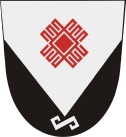 Собрание депутатов Шоруньжинского сельского поселения425127, Морко район,                      Унчо ял,  Т. Ефремов урем, 39,                           тел (83635) 9-43-45425127, Моркинский район,                       с. Шоруньжа, ул. Т. Ефремова, д. 39, тел(83635)9-43-45